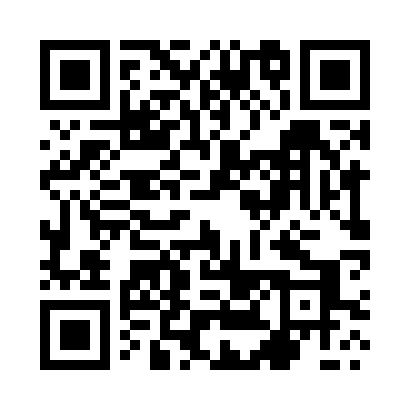 Prayer times for Lipianki, PolandMon 1 Apr 2024 - Tue 30 Apr 2024High Latitude Method: Angle Based RulePrayer Calculation Method: Muslim World LeagueAsar Calculation Method: HanafiPrayer times provided by https://www.salahtimes.comDateDayFajrSunriseDhuhrAsrMaghribIsha1Mon4:106:1712:485:147:219:202Tue4:076:1412:485:167:239:223Wed4:046:1212:485:177:259:254Thu4:016:0912:475:187:269:275Fri3:576:0712:475:207:289:306Sat3:546:0512:475:217:309:327Sun3:516:0212:475:227:329:358Mon3:486:0012:465:247:349:389Tue3:445:5712:465:257:369:4010Wed3:415:5512:465:267:389:4311Thu3:375:5312:465:287:399:4612Fri3:345:5012:455:297:419:4913Sat3:305:4812:455:307:439:5214Sun3:275:4612:455:317:459:5415Mon3:235:4312:455:337:479:5716Tue3:205:4112:445:347:4910:0017Wed3:165:3912:445:357:5010:0318Thu3:125:3612:445:367:5210:0619Fri3:095:3412:445:377:5410:1020Sat3:055:3212:435:397:5610:1321Sun3:015:3012:435:407:5810:1622Mon2:575:2712:435:418:0010:1923Tue2:535:2512:435:428:0110:2324Wed2:495:2312:435:438:0310:2625Thu2:455:2112:425:458:0510:3026Fri2:415:1912:425:468:0710:3327Sat2:365:1712:425:478:0910:3728Sun2:325:1412:425:488:1110:4029Mon2:305:1212:425:498:1210:4430Tue2:295:1012:425:508:1410:46